Krmení  zvířátek v lese 16.12.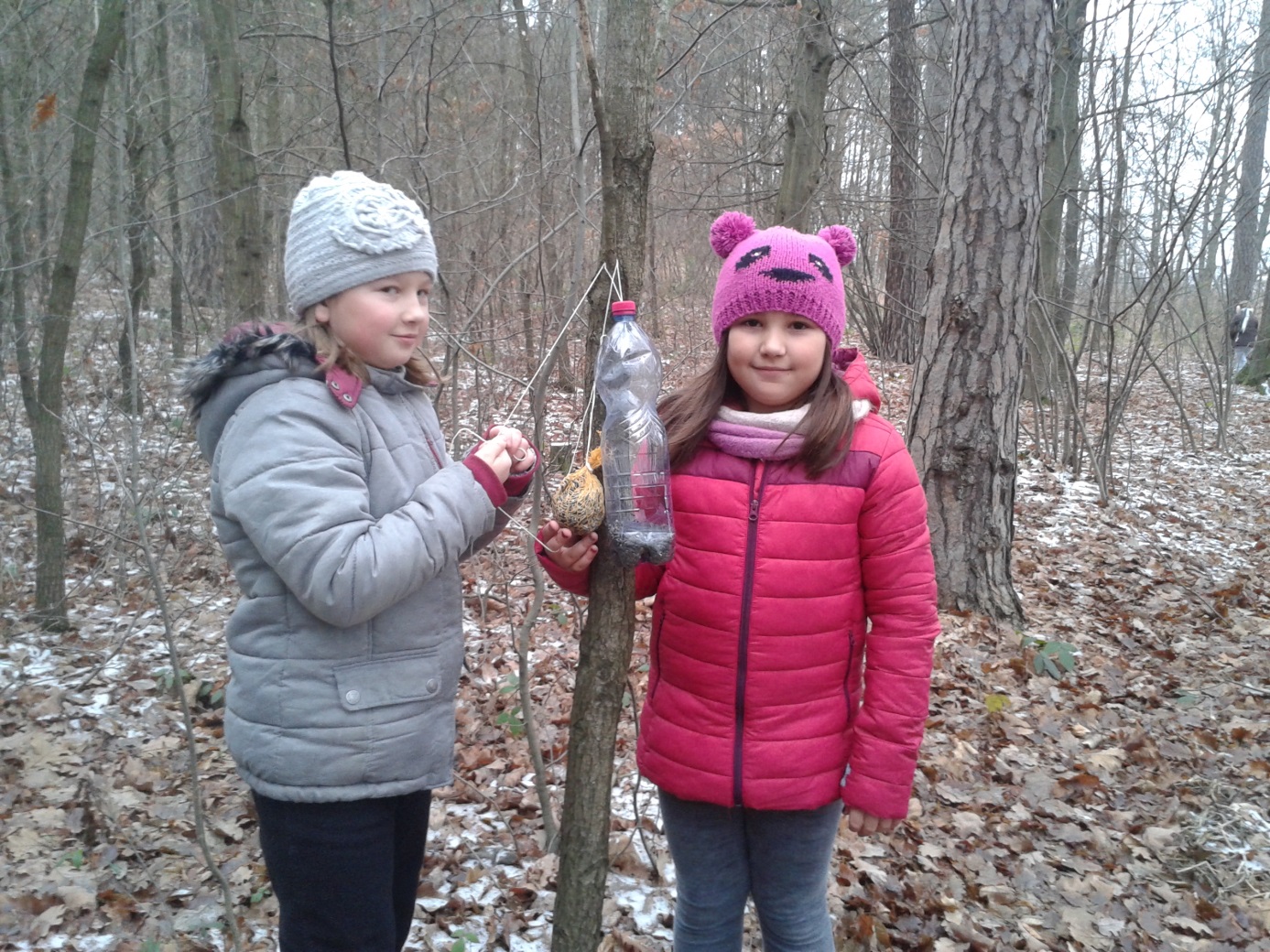 Děti ze školní družiny přilepšily zvířátkům  vánoční nadílkou. Donesly do lesa jablíčka, mrkev, kukuřici a vlastnoručně vyrobené lojové semínkové kouličky. Vycházka se povedla, přálo nám  i počasí.